Madame, Monsieur,J'ai l'honneur de vous informer que la réunion du Groupe régional de la Commission d'études 11 de l'UIT-T pour l'Afrique (SG11RG-AFR) se tiendra de manière virtuelle du 25 au 27 mars 2024 inclus (11 h 30-13 h 45, heure de Genève, tous les jours).La réunion se déroulera uniquement en anglais sans interprétation.Veuillez noter qu'aucune bourse classique ne sera accordée, mais que des bourses pour la participation à une réunion électronique le seront (voir l'Annexe A).La réunion du Groupe SG11RG-AFR s'ouvrira à 11h30, heure de Genève, le premier jour via l'outil de participation à distance MyMeetings. Des renseignements complémentaires sont donnés dans l'Annexe A, et un projet d'ordre du jour, établi par le Président du Groupe SG11RG-AFR, M. Kofi Ntim Yebpaj-Kordieh (Ghana), figure dans l'Annexe B. Veuillez noter que l'inscription est obligatoire pour pouvoir participer à cette réunion.Les représentants des États Membres, des Membres de Secteur et des établissements universitaires de la région, ainsi que les Associés de la commission d'études de rattachement et de la région concernée, peuvent participer à la réunion du Groupe SG11RG-AFR, en plus des participants invités par le groupe régional, comme indiqué dans la Résolution 54 (Rév. Genève, 2022) de l'AMNT (points 4 à 6 du décide). Veuillez noter que la participation suivie des délégués serait utile aux travaux du groupe.Principales échéances:Je vous souhaite une réunion constructive et agréable.Veuillez agréer, Madame, Monsieur, l'assurance de ma considération distinguée.Annexes: 2ANNEXE A
Informations pratiques concernant la réunionMÉTHODES DE TRAVAIL ET INSTALLATIONSSOUMISSION DES DOCUMENTS ET ACCÈS: La réunion se déroulera sans document papier. Les contributions des membres et les projets de documents temporaires doivent être soumis par courrier électronique à l'adresse tsbsg11@itu.int en utilisant le gabarit approprié disponible sur la page d'accueil du Groupe SG11RG-AFR. Les documents de réunion sont accessibles depuis la page web du Groupe SG11RG-AFR et l'accès est réservé aux membres de l'UIT-T disposant d'un compte d'utilisateur de l'UIT avec accès TIES.LANGUE DE TRAVAIL: En accord avec le Président du Groupe, la langue de travail de la réunion sera l'anglais uniquement.PARTICIPATION INTERACTIVE À DISTANCE: L'outil MyMeetings sera utilisé pour assurer la participation à distance à toutes les séances du Groupe SG11RG-AFR. Les délégués doivent s'inscrire pour participer à la réunion, et s'identifier et indiquer l'entité qu'ils représentent au moment de prendre la parole. Les services de participation à distance sont assurés au mieux.Les participants devraient prendre note du fait que la réunion ne sera pas retardée ou interrompue parce qu'un participant à distance ne parvient pas à se connecter, à écouter les autres participants ou à se faire entendre, selon l'appréciation du Président. Si les propos d'un participant à distance sont difficilement audibles en raison de la qualité du son jugée insuffisante, le Président pourra interrompre ce participant et renoncer à lui donner la parole tant qu'il n'aura pas été indiqué que le problème a été résolu. L'utilisation de l'outil de discussion à disposition est encouragée pour faciliter la gestion efficace du temps au cours des séances, selon l'appréciation du Président.INSCRIPTION PRÉALABLE ET BOURSES POUR LA PARTICIPATION À UNE RÉUNION ÉLECTRONIQUEINSCRIPTION PRÉALABLE: L'inscription préalable est obligatoire et doit se faire en ligne depuis la page d'accueil du Groupe SG11RG-AFR au moins un mois avant le début de la réunion. Comme indiqué dans la Circulaire TSB 68, dans le cadre du système d'inscription, le coordonnateur responsable doit approuver toutes les demandes d'inscription. Les États Membres sont invités à tenir compte de l'équilibre entre les hommes et les femmes et à inclure des délégués handicapés ainsi que des délégués ayant des besoins particuliers chaque fois que cela est possible.L'inscription est obligatoire, au moyen du formulaire d'inscription en ligne disponible sur la page d'accueil du Groupe SG11RG-AFR. Les délégués qui ne se seront pas inscrits ne pourront pas accéder à l'outil de participation à distance MyMeetings.BOURSES POUR LA PARTICIPATION À UNE RÉUNION ÉLECTRONIQUE: Pour garantir la participation des pays en développement, et sous réserve que des fonds soient disponibles, les représentants des États Membres remplissant les conditions requises, issus de la région Afrique uniquement, peuvent demander une aide financière à la participation, à savoir une bourse pour la participation à une réunion électronique. Les demandes de bourse en question doivent être approuvées par le coordonnateur désigné au niveau national par une administration d'un État Membre.Les bourses pour la participation à une réunion électronique consistent en un remboursement des coûts de la connectivité pendant la durée de la manifestation. Le formulaire de demande d'une telle bourse est disponible sur la page d'accueil du Groupe SG11RG-AFR. Les demandes de bourse pour la participation à une réunion électronique doivent être reçues le 19 février 2024 au plus tard.Elles doivent être envoyées par courrier électronique à l'adresse fellowships@itu.int ou par télécopie au +41 22 730 57 78. L'inscription (approuvée par le coordonnateur responsable) doit être effectuée avant de soumettre une demande de bourse pour la participation à une réunion électronique, et il est vivement conseillé de s'inscrire à la manifestation et d'engager le processus de demande sept semaines au moins avant la date de la réunion. Veuillez noter que les critères d'attribution d'une bourse pour la participation à une réunion électronique sont les suivants: budget disponible à l'UIT; participation active, et notamment soumission de contributions écrites pertinentes; répartition équitable entre les pays et les régions; demandes émanant de personnes handicapées ou ayant des besoins particuliers; et parité hommes-femmes.ANNEXE B
Projet d'ordre du jour
Réunion virtuelle du Groupe régional de la Commission d'études 11
de l'UIT T pour l'Afrique (SG11RG-AFR), 25-27 mars 20241	Ouverture de la réunion2	Adoption de l'ordre du jour3	Direction du Groupe SG11RG-AFR4	Attribution des documents (contributions et documents temporaires)5	Vue d'ensemble de la Commission d'études 11 de l'UIT-T (structure et méthodes de travail)6	Vue d'ensemble des résultats des réunions précédentes de la CE 11 de l'UIT-T et des réunions intérimaires des Groupes de travail7	Vue d'ensemble des textes de base pour les travaux en cours de la CE 11 de l'UIT-T, qui présentent un intérêt majeur pour le Groupe SG11RG-AFR8	Vue d'ensemble des travaux menés précédemment par le Groupe SG11RG-AFR, et contributions connexes9	Examen des contributions reçues10	Contributions des membres du Groupe SG11RG-AFR aux travaux de la Commission d'études 11 de l'UIT-T11	Examen des priorités du Groupe SG11RG-AFR12	Élaboration du projet de rapport de la réunion du Groupe SG11RG-AFR13	Lieu et dates de la prochaine réunion du Groupe SG11RG-AFR14	Divers15	Clôture de la réunion______________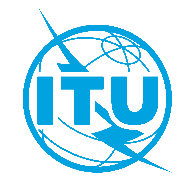 Union internationale des télécommunicationsBureau de la Normalisation des TélécommunicationsUnion internationale des télécommunicationsBureau de la Normalisation des TélécommunicationsGenève, le 18 janvier 2024Genève, le 18 janvier 2024Réf.:Lettre collective TSB 2/SG11RG-AFRCE 11/DALettre collective TSB 2/SG11RG-AFRCE 11/DA–	Aux Administrations qui participent aux travaux du Groupe SG11RG-AFR;–	Aux Membres du Secteur UIT-T qui participent aux travaux du Groupe SG11RG-AFR;–	Aux Associés de l'UIT-T qui participent aux travaux du Groupe SG11RG-AFR;–	Aux établissements universitaires participant aux travaux de l'UIT qui participent aux travaux du Groupe SG11RG-AFR;–	Au Bureau régional de l'UIT pour l'Afrique;–	Au Bureau régional de l'UIT pour les États arabes–	Aux Administrations qui participent aux travaux du Groupe SG11RG-AFR;–	Aux Membres du Secteur UIT-T qui participent aux travaux du Groupe SG11RG-AFR;–	Aux Associés de l'UIT-T qui participent aux travaux du Groupe SG11RG-AFR;–	Aux établissements universitaires participant aux travaux de l'UIT qui participent aux travaux du Groupe SG11RG-AFR;–	Au Bureau régional de l'UIT pour l'Afrique;–	Au Bureau régional de l'UIT pour les États arabesTél.:+41 22 730 5780+41 22 730 5780–	Aux Administrations qui participent aux travaux du Groupe SG11RG-AFR;–	Aux Membres du Secteur UIT-T qui participent aux travaux du Groupe SG11RG-AFR;–	Aux Associés de l'UIT-T qui participent aux travaux du Groupe SG11RG-AFR;–	Aux établissements universitaires participant aux travaux de l'UIT qui participent aux travaux du Groupe SG11RG-AFR;–	Au Bureau régional de l'UIT pour l'Afrique;–	Au Bureau régional de l'UIT pour les États arabes–	Aux Administrations qui participent aux travaux du Groupe SG11RG-AFR;–	Aux Membres du Secteur UIT-T qui participent aux travaux du Groupe SG11RG-AFR;–	Aux Associés de l'UIT-T qui participent aux travaux du Groupe SG11RG-AFR;–	Aux établissements universitaires participant aux travaux de l'UIT qui participent aux travaux du Groupe SG11RG-AFR;–	Au Bureau régional de l'UIT pour l'Afrique;–	Au Bureau régional de l'UIT pour les États arabesTélécopie:+41 22 730 5853+41 22 730 5853–	Aux Administrations qui participent aux travaux du Groupe SG11RG-AFR;–	Aux Membres du Secteur UIT-T qui participent aux travaux du Groupe SG11RG-AFR;–	Aux Associés de l'UIT-T qui participent aux travaux du Groupe SG11RG-AFR;–	Aux établissements universitaires participant aux travaux de l'UIT qui participent aux travaux du Groupe SG11RG-AFR;–	Au Bureau régional de l'UIT pour l'Afrique;–	Au Bureau régional de l'UIT pour les États arabes–	Aux Administrations qui participent aux travaux du Groupe SG11RG-AFR;–	Aux Membres du Secteur UIT-T qui participent aux travaux du Groupe SG11RG-AFR;–	Aux Associés de l'UIT-T qui participent aux travaux du Groupe SG11RG-AFR;–	Aux établissements universitaires participant aux travaux de l'UIT qui participent aux travaux du Groupe SG11RG-AFR;–	Au Bureau régional de l'UIT pour l'Afrique;–	Au Bureau régional de l'UIT pour les États arabesCourriel:tsbsg11@itu.inttsbsg11@itu.int–	Aux Administrations qui participent aux travaux du Groupe SG11RG-AFR;–	Aux Membres du Secteur UIT-T qui participent aux travaux du Groupe SG11RG-AFR;–	Aux Associés de l'UIT-T qui participent aux travaux du Groupe SG11RG-AFR;–	Aux établissements universitaires participant aux travaux de l'UIT qui participent aux travaux du Groupe SG11RG-AFR;–	Au Bureau régional de l'UIT pour l'Afrique;–	Au Bureau régional de l'UIT pour les États arabes–	Aux Administrations qui participent aux travaux du Groupe SG11RG-AFR;–	Aux Membres du Secteur UIT-T qui participent aux travaux du Groupe SG11RG-AFR;–	Aux Associés de l'UIT-T qui participent aux travaux du Groupe SG11RG-AFR;–	Aux établissements universitaires participant aux travaux de l'UIT qui participent aux travaux du Groupe SG11RG-AFR;–	Au Bureau régional de l'UIT pour l'Afrique;–	Au Bureau régional de l'UIT pour les États arabesWeb:https://itu.int/go/tsg11rgafrhttps://itu.int/go/tsg11rgafr–	Aux Administrations qui participent aux travaux du Groupe SG11RG-AFR;–	Aux Membres du Secteur UIT-T qui participent aux travaux du Groupe SG11RG-AFR;–	Aux Associés de l'UIT-T qui participent aux travaux du Groupe SG11RG-AFR;–	Aux établissements universitaires participant aux travaux de l'UIT qui participent aux travaux du Groupe SG11RG-AFR;–	Au Bureau régional de l'UIT pour l'Afrique;–	Au Bureau régional de l'UIT pour les États arabes–	Aux Administrations qui participent aux travaux du Groupe SG11RG-AFR;–	Aux Membres du Secteur UIT-T qui participent aux travaux du Groupe SG11RG-AFR;–	Aux Associés de l'UIT-T qui participent aux travaux du Groupe SG11RG-AFR;–	Aux établissements universitaires participant aux travaux de l'UIT qui participent aux travaux du Groupe SG11RG-AFR;–	Au Bureau régional de l'UIT pour l'Afrique;–	Au Bureau régional de l'UIT pour les États arabesObjet:Réunion virtuelle du Groupe régional de la Commission d'études 11 de l'UIT-T pour l'Afrique (SG11RG AFR), 25-27 mars 2024Réunion virtuelle du Groupe régional de la Commission d'études 11 de l'UIT-T pour l'Afrique (SG11RG AFR), 25-27 mars 2024Réunion virtuelle du Groupe régional de la Commission d'études 11 de l'UIT-T pour l'Afrique (SG11RG AFR), 25-27 mars 2024Réunion virtuelle du Groupe régional de la Commission d'études 11 de l'UIT-T pour l'Afrique (SG11RG AFR), 25-27 mars 202419 février 2024Soumission des demandes de bourses pour la participation à une réunion électronique au moyen du formulaire d'inscription disponible sur la page web du Groupe SG11RG-AFR12 mars 2024Inscription préalable (en ligne, via la page web du Groupe SG11RG-AFR)12 mars 2024Soumission des contributions des Membres de l'UIT-T (par courrier électronique à l'adresse tsbsg11@itu.int)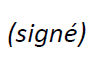 Seizo Onoe
Directeur du Bureau de la normalisation 
des télécommunicationsGroupe SG11RG-AFR de l'UIT-T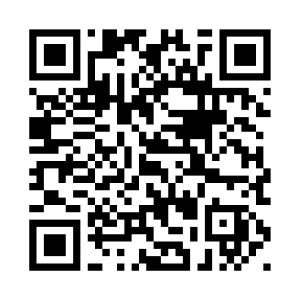 Seizo Onoe
Directeur du Bureau de la normalisation 
des télécommunicationsDernières informations concernant la réunion